Wer bist du?  ……….ein FragebogenIch heiße   _____________. 	                         Mein Lieblingstier (favorite animal) ist _________________.Ich komme aus _____________. (I am from...)   Mein Lieblingsland (favorite country) ist _______________.Warum machst du Deutsch?  Why are you taking German? (Do not only say because a foreign language is required...if this is the case, why are you taking German rather than Spanish?)______________________________________________________________________________________________________________________________________________________________________________Warum ist Deutsch für dich interessant?  (Why do you find it interesting?)______________________________________________________________________________________________________________________________________________________________________________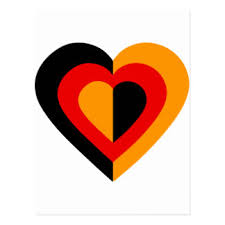 Ich mache (play/do) Sport:  ja----neinWenn ja, welches Sport?  ____________________Bist du in einem Klub? Ja-----neinWenn ja, welcher Klub? ______________________Do you have any worries, fears, or anything you are super excited about this year?______________________________________________________________________________________________________________________________________________________________________________Likes and dislikes? Strengths and weaknesses?______________________________________________________________________________________________________________________________________________________________________________Is there anything else I should know about you in general, or in order to best help you learn? For example, What motivates you? Do you have test-taking anxiety? Do you have six siblings and little time to do homework? Have you ever learned German before or have German heritage? Etc.  _____________________________________________________________________________________________________________________________________________________________________________________________________________________________________________________________________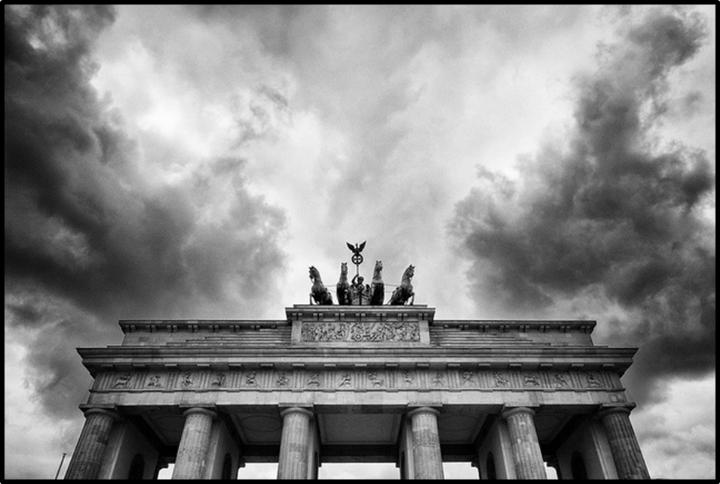 Vielen Dank!!!!  Und viel Spaß dieses Jahr         -----Frau Ehnle	